Страна маленького гения Инновационный проектСтрана маленького гения Инновационный проектСтрана маленького гения Инновационный проект2018-2021г.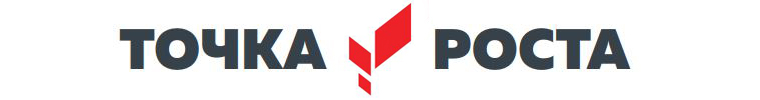 2018-2021г.2018-2021г.ПОРТАЛ «ЭКОМИР»ПОРТАЛ «ЭКОМИР»ПОРТАЛ «ЭКОМИР»Классификация профессий «Человек – живая природа»Классификация профессий «Человек – живая природа»Классификация профессий «Человек – живая природа»Профессии типа "человек – живая природа" включают: Профессии, связанные с сельским хозяйством, пищевой промышленностью, медициной и научными исследованиями (биология, география). Определенный интерес к природе должны иметь психолог, менеджер по туризму и гостиничному бизнесу... 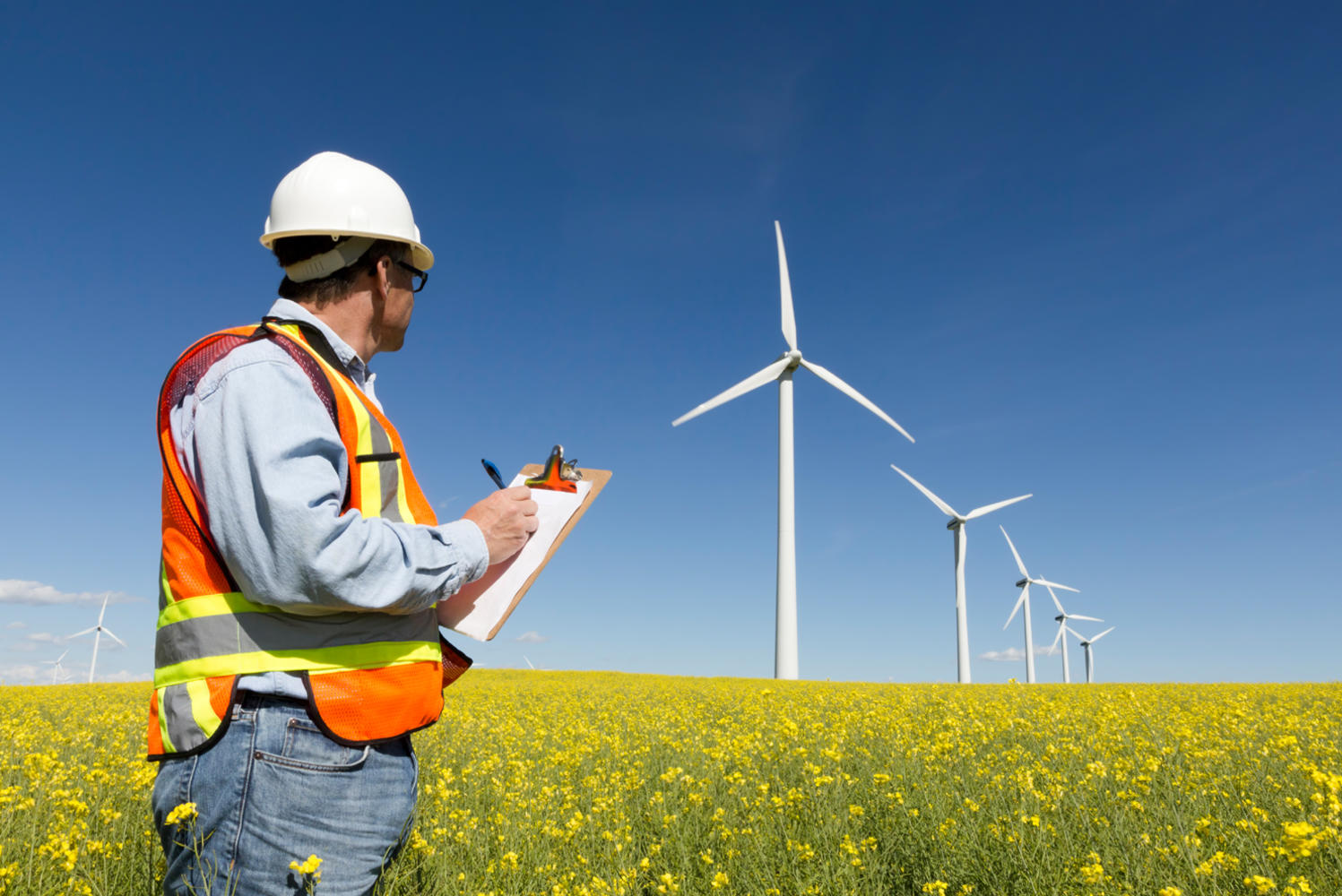 Профессии: семеновод, мастер-животновод, зоотехник, агроном, кинолог, лаборант химико-бактериологического анализа и др. Предмет труда: растительные организмы, животные организмы, микроорганизмы. 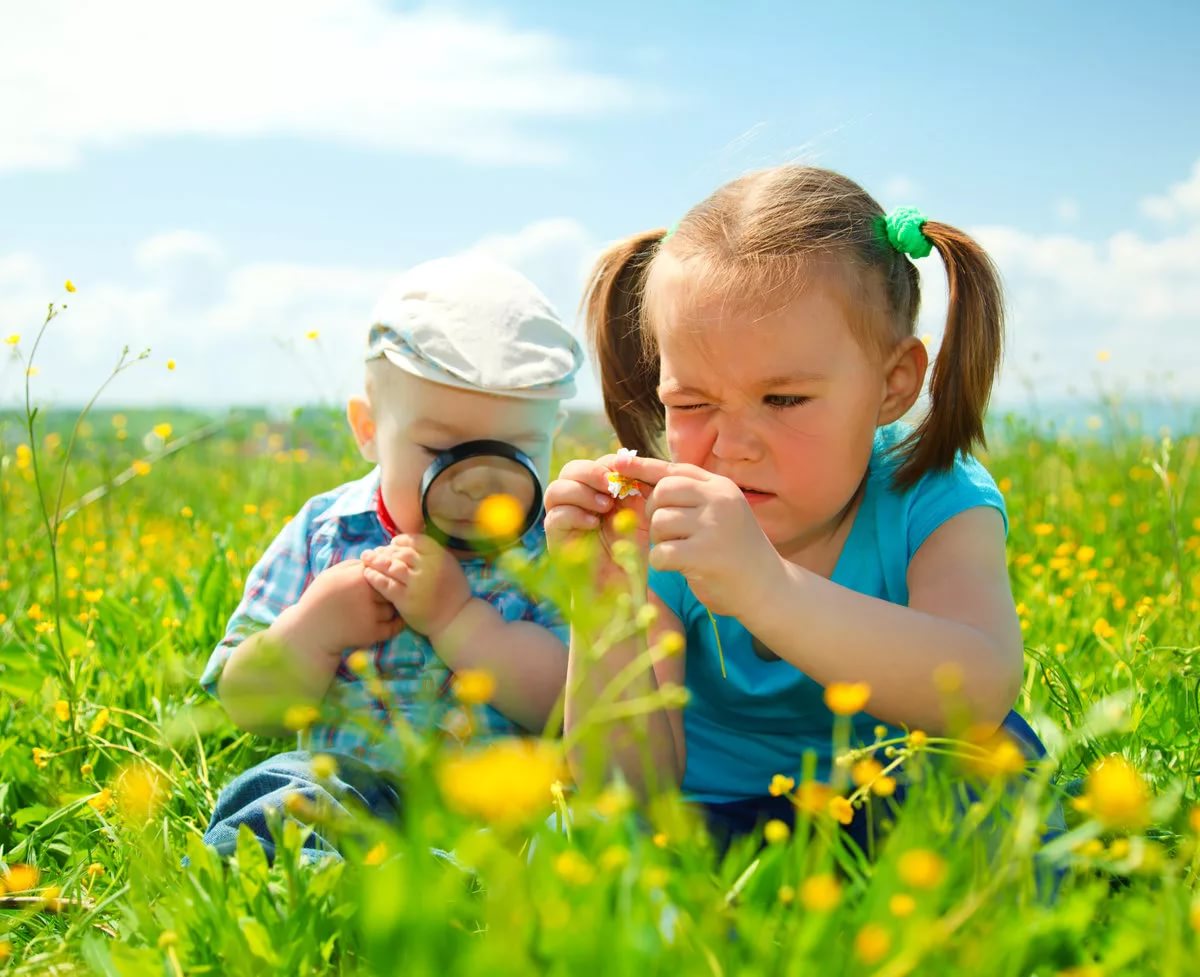 Эколо́гия — наука о взаимодействиях живых организмов и их сообществ между собой и с окружающей средойПрофессии: семеновод, мастер-животновод, зоотехник, агроном, кинолог, лаборант химико-бактериологического анализа и др. Предмет труда: растительные организмы, животные организмы, микроорганизмы. 